от «07» 05 2019 г.    							                                     № 586	Во исполнение протеста Прокуратуры города Мирного от 30.04.2019 № 16-2019,  городская Администрация постановляет:Внести изменения в Постановление городской Администрации от 06.08.2014    № 474 «Об определении видов обязательных работ, выполняемых осужденными и объектов для отбывания осужденными обязательных работ», исключив пункт 4 Приложения – объект для отбывания осужденными обязательных работ ООО «Россервис». Опубликовать настоящее Постановление в порядке, установленном Уставом МО «Город Мирный».Контроль исполнения настоящего Постановления оставляю за собой.И.о. Главы города									С.Ю. Медведь АДМИНИСТРАЦИЯМУНИЦИПАЛЬНОГО ОБРАЗОВАНИЯ«Город Мирный»МИРНИНСКОГО РАЙОНАПОСТАНОВЛЕНИЕ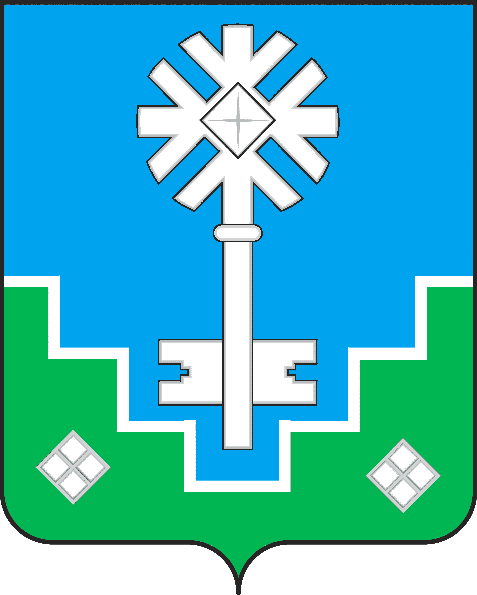 МИИРИНЭЙ ОРОЙУОНУН«Мииринэй куорат»МУНИЦИПАЛЬНАЙ ТЭРИЛЛИИДЬАhАЛТАТАУУРААХО внесении изменений в Постановление городской Администрации от 06.08.2014 № 474 «Об определении видов обязательных работ, выполняемых осужденными и объектов для отбывания осужденными обязательных работ»